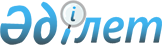 О проведении приписки граждан мужского пола, 1993 года рождения к призывному участку отдела по делам обороны Абайского района
					
			Утративший силу
			
			
		
					Решение акима Абайского района Карагандинской области от 07 декабря 2009 года N 3. Зарегистрировано Управлением юстиции Абайского района Карагандинской области 11 декабря 2009 года N 8-9-72. Утратило силу - решением акима Абайского района Карагандинской области от 29 ноября 2010 года N 2      Сноска. Утратило силу решением акима Абайского района Карагандинской области от 29.11.2010 N 2.

      В соответствии со статьей 17 Закона Республики Казахстан от 8 июля 2005 года "О воинской обязанности и воинской службе", статьей 33 Закона Республики Казахстан от 23 января 2001 года "О местном государственном управлении и самоуправлении в Республике Казахстан", в целях проведения приписки граждан 1993 года рождения к призывному участку отдела по делам обороны Абайского района, принятия их на воинский учет, определения их количества, степени годности к воинской службе и состояния здоровья, установления общеобразовательного уровня и специальности, определения уровня физической подготовки, предварительного предназначения призывников и отбора кандидатов для подготовки по военно-техническим специальностям и поступления в военные учебные заведения, аким Абайского района РЕШИЛ:



      1. Провести приписку граждан мужского пола, 1993 года рождения к призывному участку отдела по делам обороны Абайского района с января по март 2010 года.



      2. Акимам сел и поселков Абайского района обеспечить организованную и обязательную явку юношей на комиссию в призывной участок отдела по делам обороны Абайского района.



      3. Признать утратившим силу решение акима Абайского района от 23 декабря 2008 года N 1 "О проведении приписки граждан 1992 года рождения к призывному участку отдела по делам обороны Абайского района" (зарегистрированное в Управлении юстиции Абайского района от 12 января 2009 года N 8-9-54, опубликованное в районной еженедельной газете "Абай Ақиқат" от 16 января 2009 года N 4).



      4. Контроль за исполнением настоящего решения возложить на заместителя акима Абайского района Ислямова Ибрагима Ислямовича.



      5. Настоящее решение вводится в действие по истечении 10 календарных дней после дня его первого официального опубликования.      Аким Абайского района                      Т. Алтынбеков
					© 2012. РГП на ПХВ «Институт законодательства и правовой информации Республики Казахстан» Министерства юстиции Республики Казахстан
				